  Certificate of Continuing Education Credits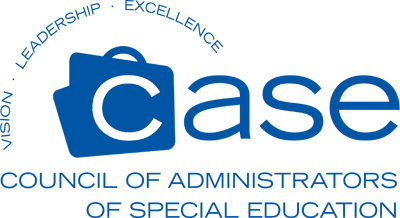 NC CASE Annual Conference                             October 2-5, 2022              Wrightsville Beach, NC            Activity Title                                                                               Date(s)                                          Location20 total hours or 2.0 CEUs                                   Sandy Albert, Michael Marcela and Teresa OwensNumber of Hours / Units of Credit                                            NCCASE Conference Co-chairs The individual named below has successfully completed a non-college credit Professional Development activity provided by the NC Council for Administrators of Special Education (NCCASE).          Participant Name (Printed)                                       Participant Signature